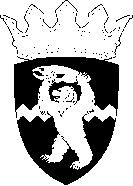 РОССИЙСКАЯ ФЕДЕРАЦИЯКАМЧАТСКИЙ КРАЙЕЛИЗОВСКИЙ МУНИЦИПАЛЬНЫЙ РАЙОННОРМАТИВНЫЙ ПРАВОВОЙ АКТО мемориальных досках Елизовского муниципального районаПринят Решением Думы Елизовского муниципального района от 19.09.2013 г. № 466   (в редакции НПА от 17.10.2018 № 78, от 06.03.2019 № 110)      Статья 1. Общие положения. 1.1. Настоящий нормативный правовой акт (далее – Положение) разработан на основании Конституции Российской Федерации, Федерального закона от 06.10.2003 г. № 131 – ФЗ «Об общих принципах организации местного самоуправления в Российской Федерации», Закона Российской Федерации от 09.10.1992 г. N 3612-I «Основы законодательства Российской Федерации о культуре».1.2. Положение регламентирует принятие решения об установке, порядок установки и эксплуатации мемориальных досок на территории Елизовского муниципального района.1.3. Мемориальная доска – плита, как правило, из мрамора, гранита и аналогичных материалов, чаще всего с изображением, содержит информацию  о каком – либо лице или событии. Статья 2. Порядок рассмотрения вопросов об увековечении памяти. 2.1. Решение об установке мемориальной доски принимается Думой Елизовского муниципального района (далее – Дума ЕМР). 2.2. Документы, указанные в пункте 3.2. статьи 3 предоставляются на имя Главы Елизовского муниципального района (далее – Глава района). 2.3 Глава района в течение десяти рабочих дней с момента поступления передает их на рассмотрение Комиссии по присвоению звания «Почетный житель Елизовского района», по увековечению памяти известных граждан, присвоению названий улицам, переименованию улиц и площадей (далее – Комиссия). 2.4. Комиссия рассматривает документы не позднее 30 рабочих дней с момента их поступления в Комиссию. По итогам рассмотрения документов принимается одно из следующих решений:- рекомендовать Думе ЕМР  поддержать ходатайство об установке мемориальной доски;- рекомендовать Думе ЕМР отклонить ходатайство об установке мемориальной доски (с направлением мотивированного обоснования).Основаниями для отклонения ходатайства являются: подача недостоверных сведений, в том числе о достижениях и заслугах лица, память которого предлагается увековечить; подлог и фальсификация документов; предоставление документов с нарушением требований, предусмотренных пунктом 3.2.  статьи 3. 2.5. Решение Комиссии носит рекомендательный характер.  2.6.  Пункт исключен НПА от 17.10.2018 № 78 2.7. В случае отклонения сессией ходатайства об установке мемориальной доски Дума ЕМР направляет информацию об этом ходатайствующей стороне. Повторные ходатайства в отношении одного и того же события или лица(лиц) рассматриваются не ранее чем через год.Статья 3. Перечень документов для принятия решения об установке мемориальных досок. 3.1. Ходатайствовать об установлении мемориальной доски имеют право:- депутаты Думы ЕМР в количестве не менее 7 человек;- органы местного самоуправления Елизовского муниципального района и поселений, входящих в состав Елизовского муниципального района; - коллективы организаций численностью не менее 50 человек, группы граждан, коллективов, общественных объединений, представляющих такое же или большее число граждан. 3.2 Перечень документов предоставляемых Главе района:- ходатайство;- выписка из протокола собрания трудового коллектива о возбуждении ходатайства об увековечении памяти в случае инициирования ходатайства лицами, указанными в абзаце 4 пункта 3.1 статьи 3;- историческую или историко-биографическую справку;- предложения по тексту надписи на памятной (мемориальной) доске, адресу и месту ее установки;- фотофиксация места установки мемориальной доски;- источники финансирования работ по проектированию, изготовлению, установке и обеспечению торжественного открытия памятной (мемориальной) доски, а также дальнейшего ее содержания.- письменное обязательство ходатайствующей стороны о финансировании работ по проектированию, изготовлению, установке мемориальной доски;- согласие собственника на установку мемориальной доски или согласия лица, которому здание, сооружение принадлежит на ином вещном праве.Статья 4.  Основания для принятия решения об увековечении памяти.4.1. Мемориальная доска устанавливается в целях увековечения памяти граждан Елизовского муниципального района, внесших вклад в историю Елизовского муниципального района,  имеющих авторитет и известность среди жителей района в связи с профессиональной, общественной, научной, благотворительной, а также иной деятельностью со значительными результатами для Российской Федерации,  Камчатского края и Елизовского муниципального района,  отмеченных правительственными наградами (орденами, медалями) за заслуги в области науки, техники, литературы и иной отрасли, а также увековечению памятных событий в истории Елизовского муниципального района в целях формирования социокультурной среды, воспитания в гражданах чувства уважения и любви к историческим традициям и наследию.4.2. Установка мемориальной доски производится не ранее 1 года со дня смерти лица, об увековечении памяти которого ходатайствуют инициаторы. (в ред. НПА от 17.10.2018 № 78)Статья 5. Правила установки мемориальных досок. 5. 1.  На основании решения Думы ЕМР об установке мемориальной доски издается постановление Администрации Елизовского муниципального района (далее – Администрация ЕМР), в котором должно быть указано:  - адрес установки мемориальной доски;- фамилия, имя, отчество гражданина или наименование организации, место действия или историческое событие, в честь которого устанавливается мемориальная доска;- лица, ответственные за разработку эскиза, изготовление и установку мемориальной доски;- лица, ответственные за последующее содержание в надлежащем порядке мемориальной доски;- источники финансирования изготовления, установки и последующего содержания мемориальной доски.5.2. Мемориальные доски устанавливаются:- на фасадах административных зданий, жилых домов;- в интерьерах административных зданий, учреждений;- в парках и скверах населенных пунктов.5.3. Архитектурно-художественное решение мемориальной доски не должно противоречить характеру места ее установки, особенностям среды, в которую оно привносится как новый элемент.5.4. При увековечении памяти личностей, связанных с памятниками архитектуры, особенно со зданиями общественного назначения (театры, учебные заведения, библиотеки, научные учреждения и т.п.), мемориальные доски рекомендуется устанавливать в помещениях.5.5. Выполнение мемориальных досок в материале и их установка должны производиться в строгом соответствии с согласованным проектом.5.6. Церемония торжественного открытия проводится совместно с заинтересованными лицами с привлечением широкого круга общественности и освещением в средствах массовой информации.5.7. Мемориальные доски, установленные на фасадах зданий и иных сооружений на территории Елизовского муниципального района, являются его достоянием и частью его историко-культурного наследия и подлежат сохранению, ремонту и реставрации.5.8. За нарушения требований в области сохранения, использования мемориальных досок должностные лица, юридические лица несут административную ответственность в соответствии с действующим законодательством Российской Федерации.Статья 6. Финансирование работ по проектированию, изготовлению, установке, содержанию и реставрации мемориальных досок. 6.1. Мемориальные доски также устанавливаются за счет средств предприятий, учреждений, организаций, частных лиц, предложивших увековечить память о каком-либо лице или событии. В случае, если с инициативой выступают органы местного самоуправления, мемориальные доски устанавливаются за счет средств соответствующих бюджетов.Мемориальные доски могут устанавливаться за счет внебюджетных фондов, добровольных взносов и пожертвований юридических и физических лиц.6.2. Мемориальные доски, установленные за счет средств бюджета Елизовского муниципального района, являются собственностью муниципального района  и закрепляются на праве оперативного управления за Управлением культуры, спорта и молодежной политики Администрации ЕМР – муниципальным казенным учреждением.6.3. В случае, если инициатором является организация, предприятие, учреждение, на основании постановления Администрации ЕМР,  мемориальная доска ставится на баланс инициатора ходатайства.6.4. Содержание, реставрация, ремонт мемориальных досок производятся за счет средств органа, организации, учреждения, на балансе которых находятся мемориальные доски.6.5. В случае ликвидации организации-балансодержателя мемориальные доски передаются на баланс Управления культуры, спорта и молодежной политики Администрации ЕМР. 6.6. В случае, если мемориальная доска не имеет собственника или собственник которой неизвестен, а также в случае отказа собственника от права собственности на мемориальную доску, то последняя признается собственностью Елизовского муниципального района в порядке, установленном Гражданским кодексом Российской Федерации и закрепляется на праве оперативного управления за Управлением культуры, спорта и молодежной политики Администрации Елизовского муниципального района – муниципальным казенным учреждением.(Пункт 6.6. внесен НПА от 06.03.2019 № 110)Статья 7. Заключительные положения. 7.1. Нормативный правовой акт вступает в силу с момента опубликования (обнародования).Глава Елизовскогомуниципального района	   А.А. Шергальдин23.09.2013 г.№  127Опубликован в Информационном бюллетене «Елизовский вестник» от 26.09.2013 г. № 39 (128). НПА от 17.10.2018 № 78 опубликован в Информационном бюллетене «Елизовский вестник» от 18.10.2018 г. № 41 (392). НПА от 06.03.2019 № 110 опубликован в Информационном бюллетене «Елизовский вестник» от 14.03.2019 № 10 (412). 